Дистанционное обучение по дополнительной общеобразовательнойпрограмме «Фантазии из квиллинга» (бюджет)Группа 6 (возраст 5-8 лет) Задание 1 «Морозное кружево»Инструменты и материалы: полоски для квиллинга, клей, ножницы, инструмент для квиллинга.Продолжительность исполнения: 4 часа- Отгадайте загадку:   Балеринкам нет числа,   С ними дружит ветер,   И от них белым-бела   Вся земля на свете.   Белой стайкой мошкара   Вьётся, кружится с утра,   Не пищит и не кусает-   Просто так себе летает.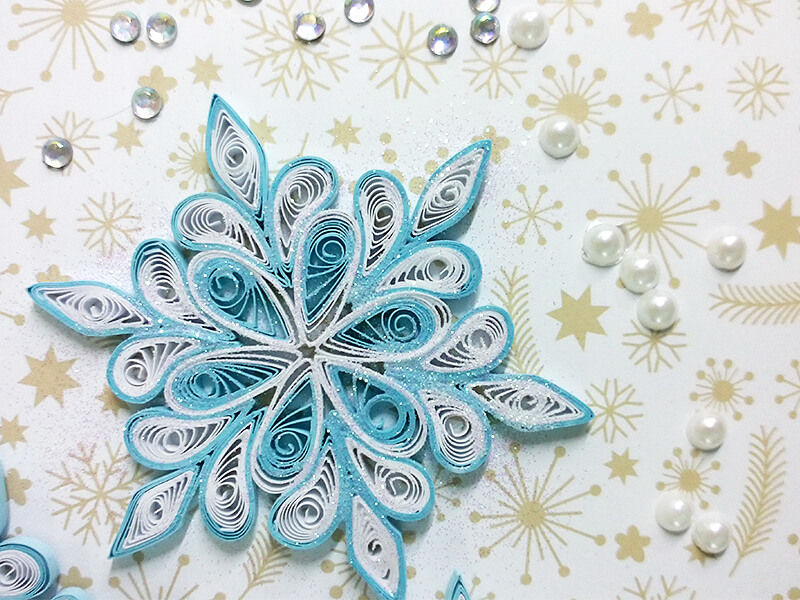  	Давайте представим морозный ясный день, когда светит солнышко, и в его лучах порхают, переливаются лёгкие снежинки. Мы стараемся их поймать и рассмотреть поближе. Какие они красивые! И как бы мы не старались, никогда не найдём среди них одинаковые. На прошлых занятиях мы с вами выполняли работы,  приклеивая их на плоскость. А сегодня мы выполним объемное изделие.Выполнение снежинок из скрученных полосок напоминает мозаику или калейдоскоп с огромным количеством вариантов. Посмотрите на снежинки выполненные  в технике квиллинг).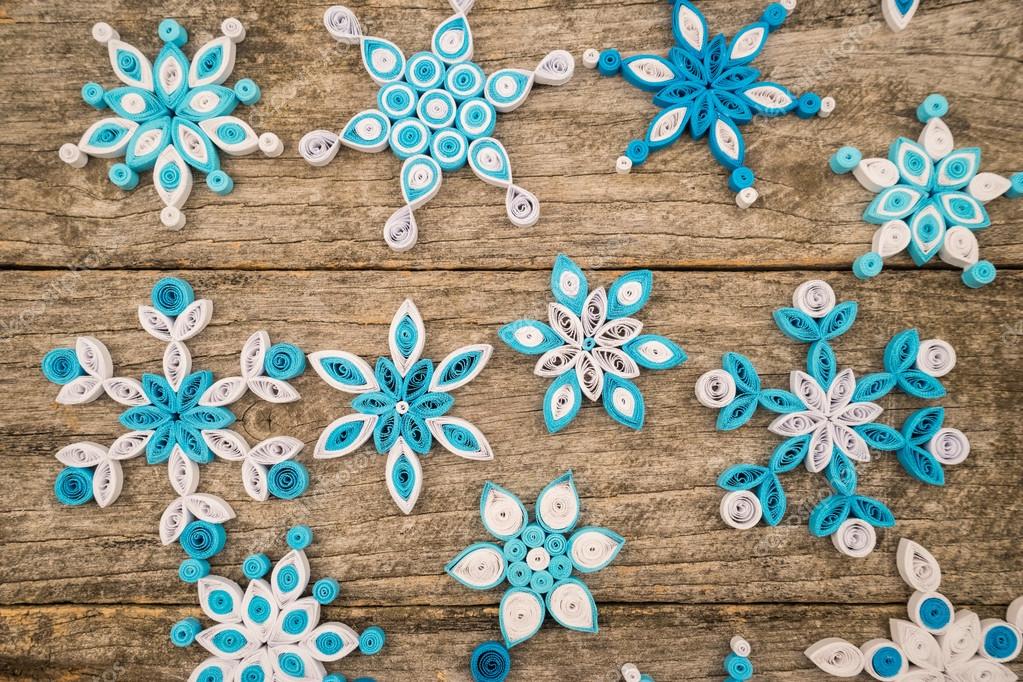 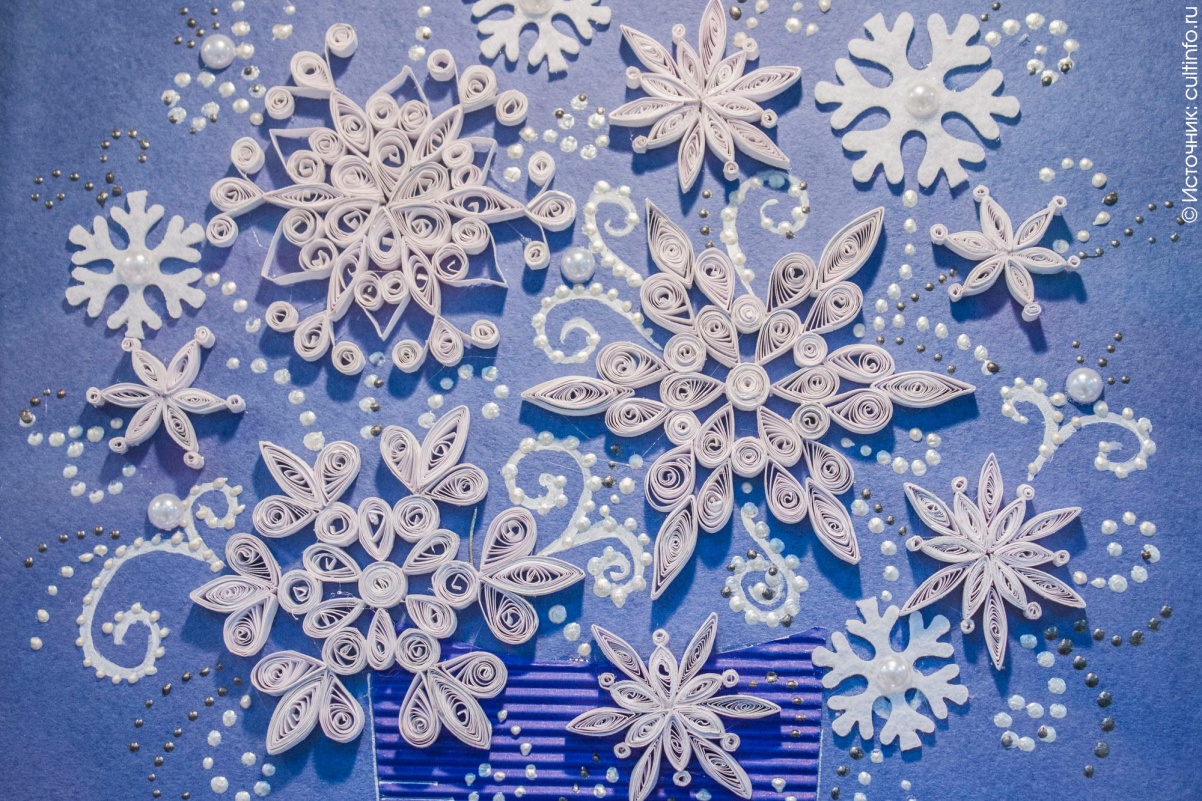 Сегодня мы сделаем свою снежинку. Первое, с чего начнем, -  это центр снежинки. Центр снежинки (6шт.) – это элемент «Свободная спираль» из полоски 20 см  скрутите ленту, снимите спираль с зубочистки, и, прежде чем приклеить конец полоски, дайте ей немного раскрутиться, но не сильно. Сделайте из каждой спирали форму «ромб».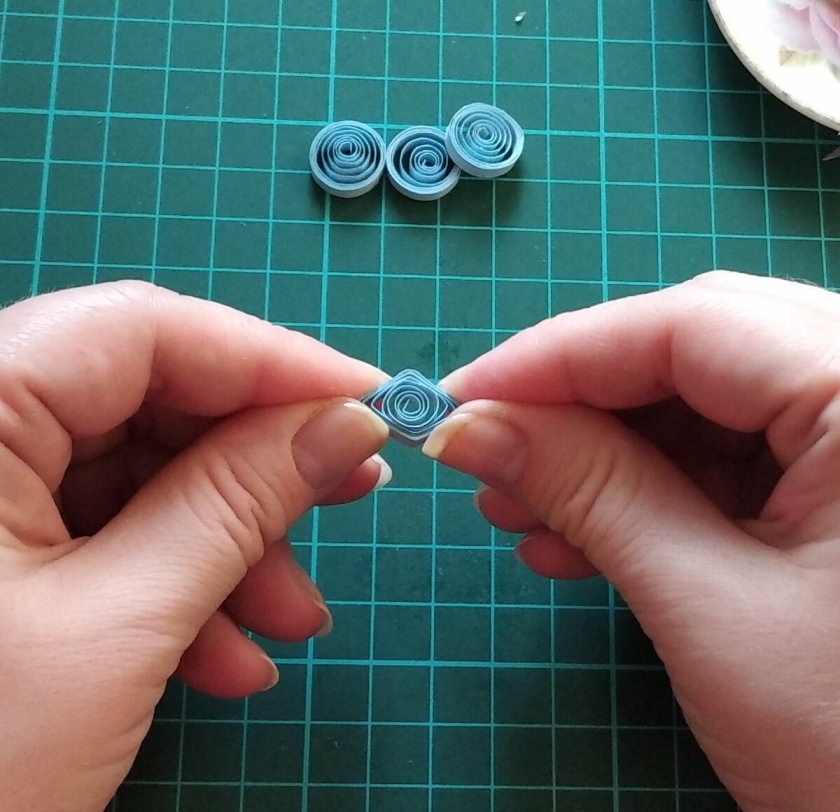 Склеиваем все ромбы между собой, чтобы получилась шести конечная звезда.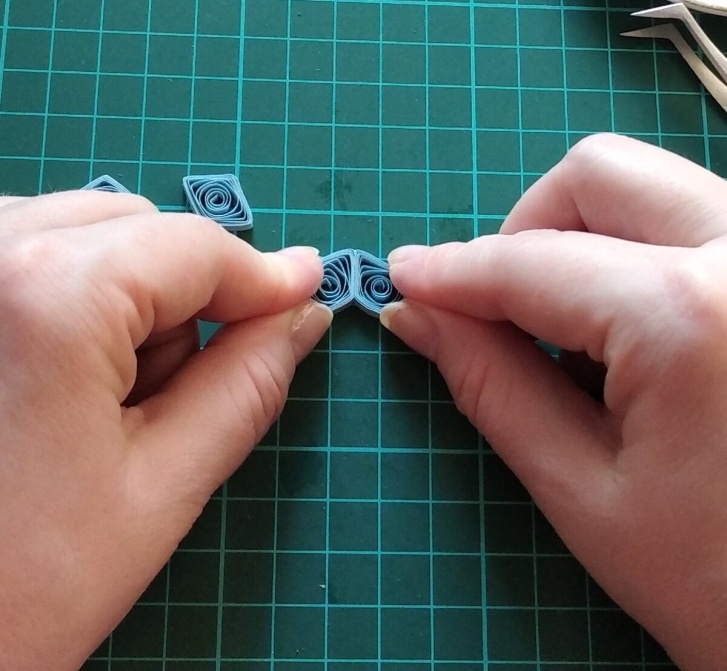 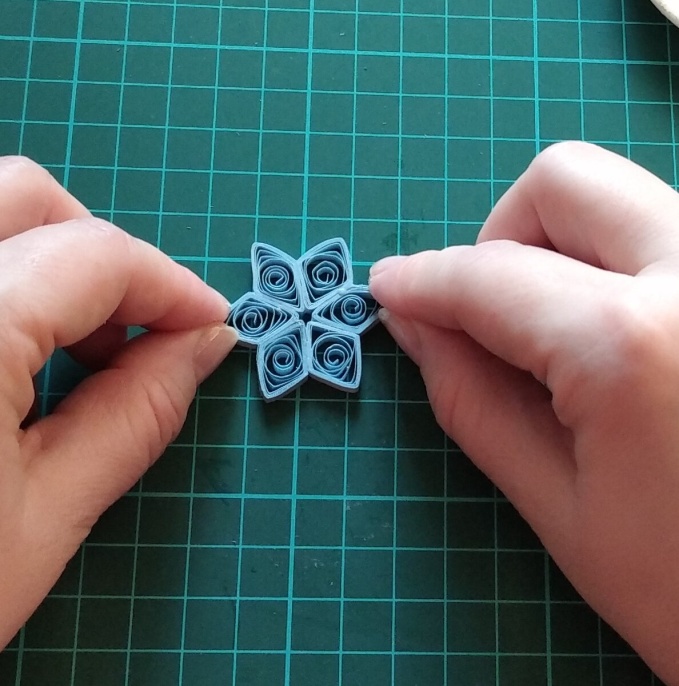 3.  Лучи снежинки (6 шт.) – это элемент «Капля». Из спиральки легко делается капля: нужно просто зажать между пальцами один край спирали, чтобы получился острый уголок.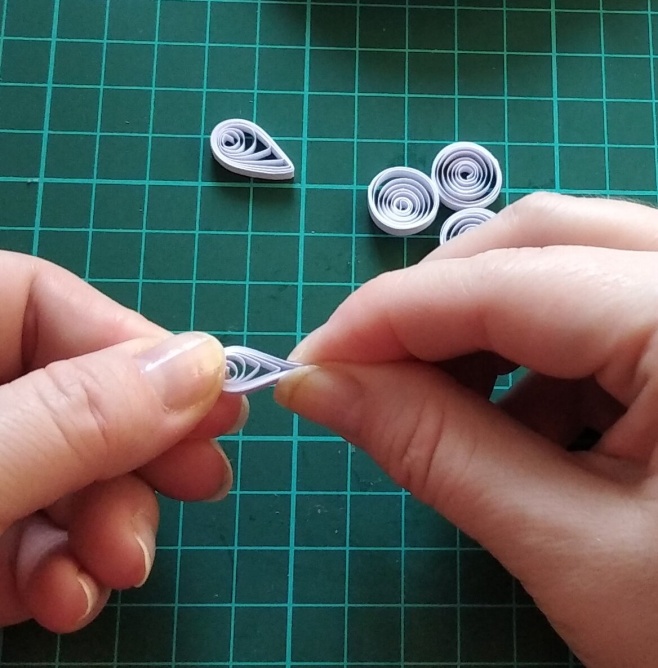 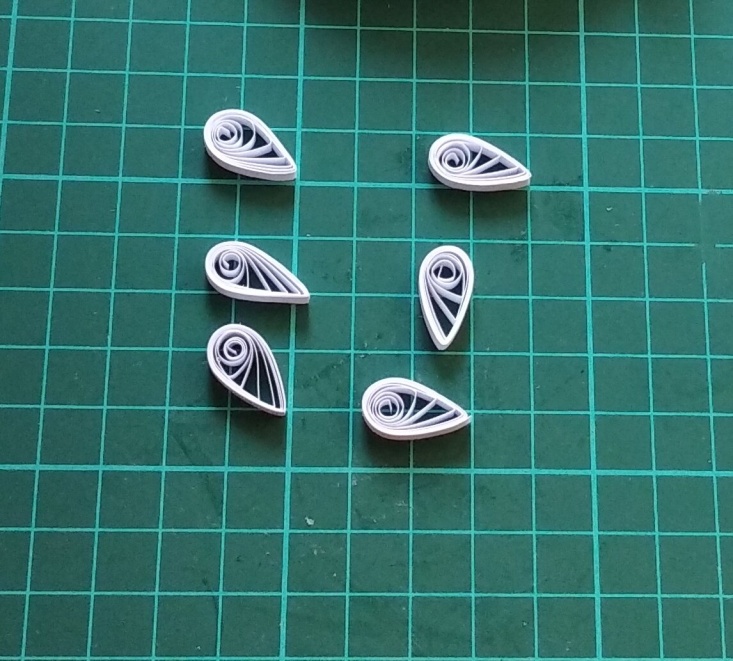 4.  Элементы «Капли» приклеиваем к уже готовой звездочке.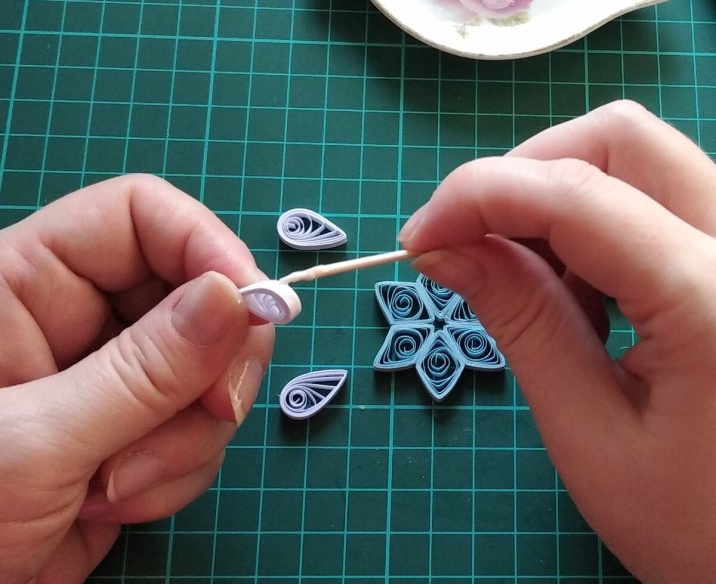 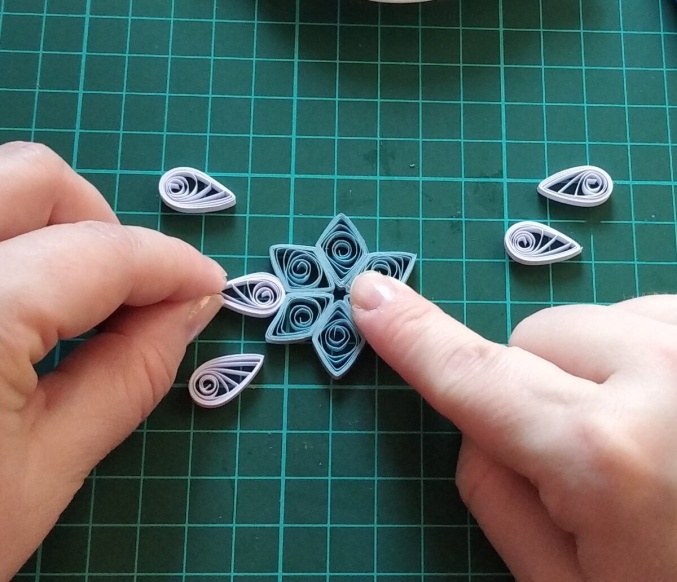 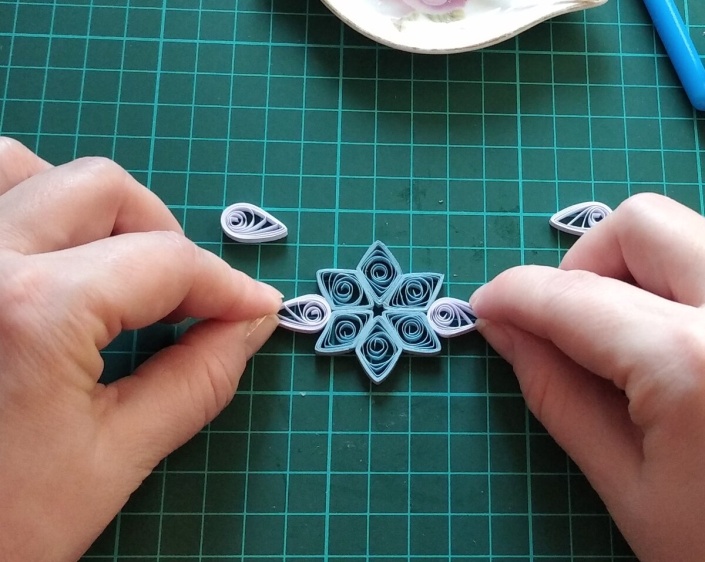 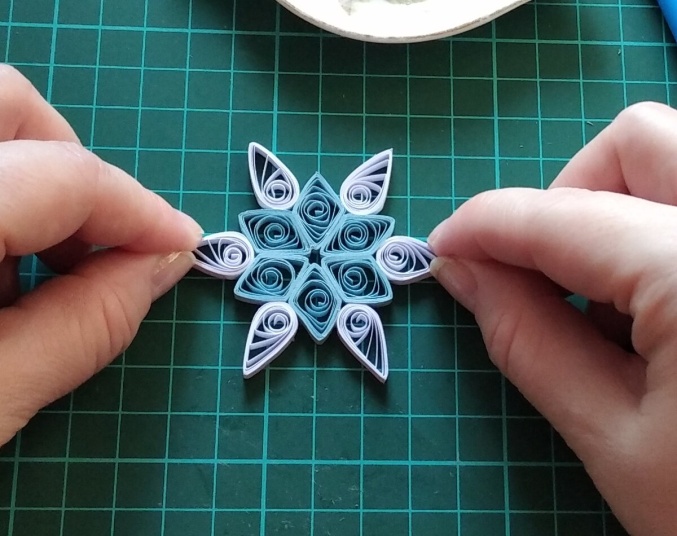 	5.  «Тугой ролл» (18 шт.) - Из полоски 20 см  скрутите ленту, снимите спираль с зубочистки, и, приклейте край ленты. Теперь склеим элементы «тугой ролл» по три штуки.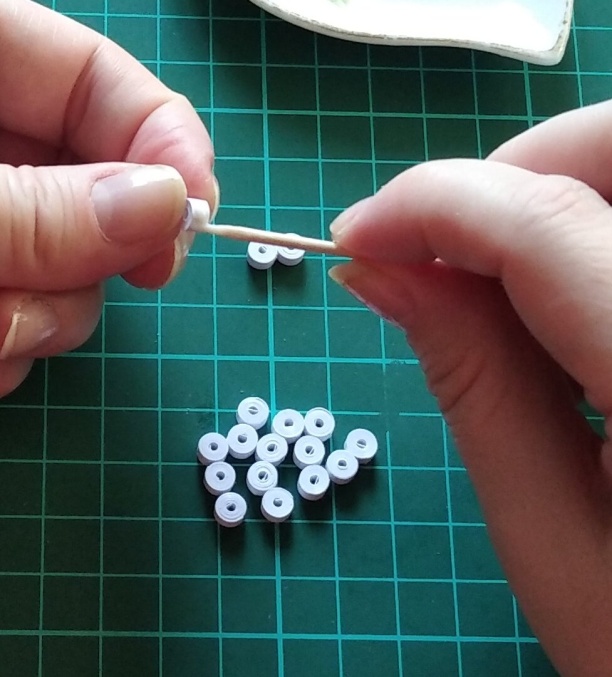 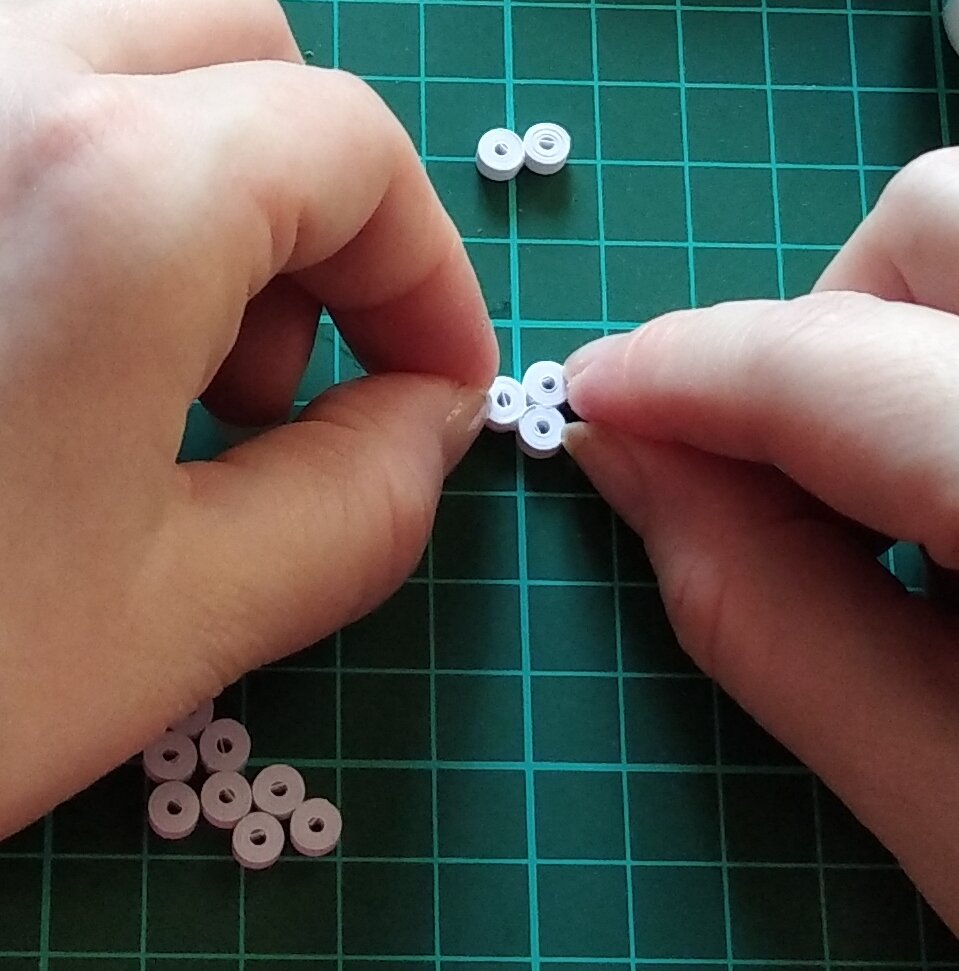  6. Получившиеся элементы приклеиваем на каждый лучик снежинки.
 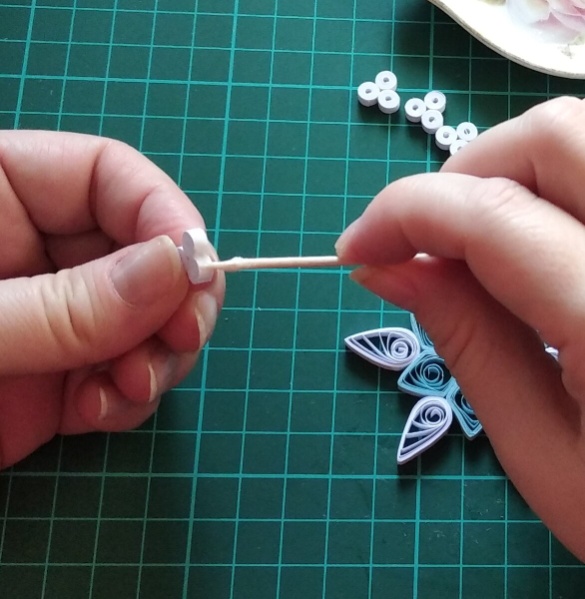 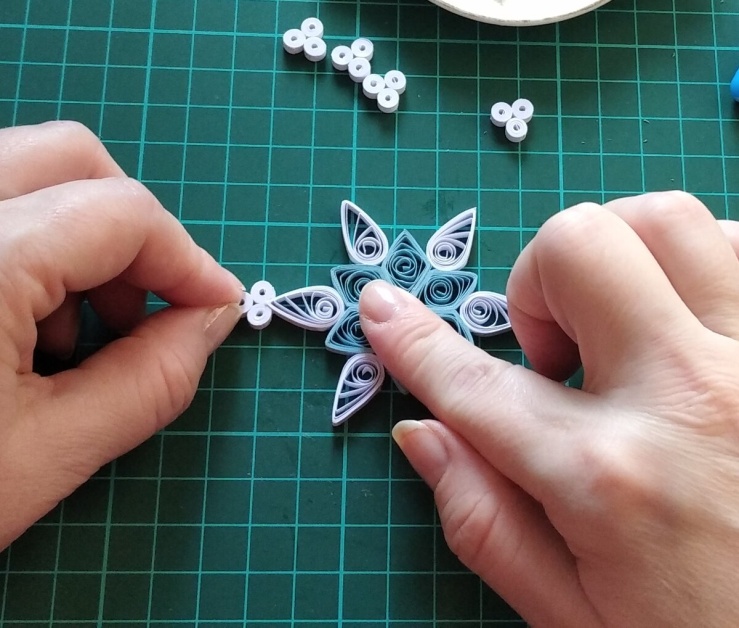 7. Снежинка готова.К ней можно привязать красивую ленточку и повесить на елку или украсить квартиру, а можно приклеить на открытку.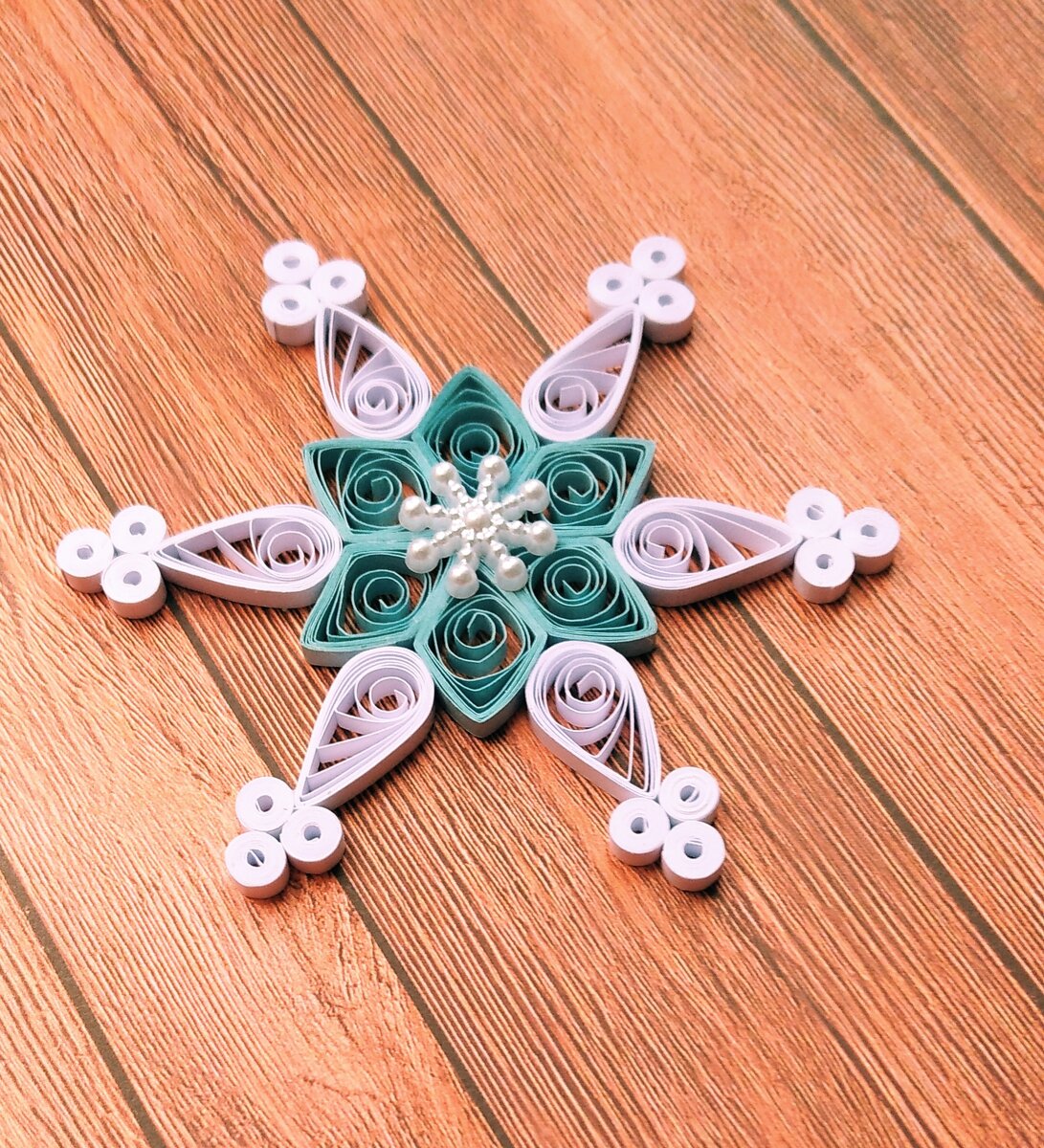 